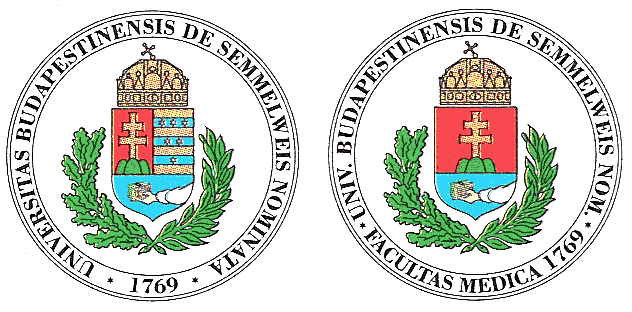 2014/2015. tanévDíjazott demonstrátorokSzabó Gergő		IV. évfolyamHoljencsik Ronald	V. évfolyamDíjtalan demonstrátorokFarkas Bettina		IV. évfolyamGuba Péter Marcell	IV. évfolyamKókai Judit		V. évfolyamSzentes Péter		IV. évfolyam